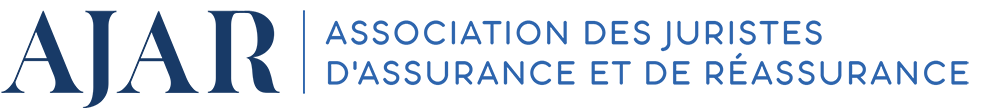 ASSOCIATION DES JURISTES D'ASSURANCE ET DE REASSURANCE31 rue du Colisée - 75008 PARIS - Tél 01 40 72  00 34 Site internet : www.ajar-asso.frDOSSIER DE CANDIDATURE(à adresser par Mail à Philippe LUTTMANN – Secrétaire Général – philippe.luttmann@hotmail.fr ou par courrier à François ROSIER – France Assureurs 31 rue du Colisée - 75008 – 75008 PARIS)Nom et Prénoms : …………………………………………………………………………….Date et lieu de naissance : ………………………………………………………………......Adresse personnelle : ….……………………………………………………………………..E-mail …………………………………………………………………………………………..Téléphone…………….……………………………………………….……………………….Domicile :……………………………………………………………………………………….Bureau ………………………………………………………………………………………….ETUDES :Nature des études :.………………………………………………………………………......Etablissements dans lesquels ces études ont été faites : ………………………………..…………………………………………………………………………………...……….……..CARRIERE :Fonction actuelle (date, nature) : ……………………………………………………………Raison sociale et adresse de la société :..………………………………………………….……………………………………………………………………………….………………….Fonctions précédemment exercées (date, nature) ……………………………………….Publications (y compris thèse) : …………………………………………………………………………………………………..…………………………………………………………………………………………………..…………………………………………………………………………………………………..Autres activités (Enseignement, Organisations professionnelles…) : …………………………………………………………………………………………………..…………………………………………………………………………………………………..…………………………………………………………………………………………………..Spécialité juridique : ……………………………………………………………………….....Nom du Parrain : ………………………………Date de dépôt : ………………………..Le Parrain                                                                                      Le candidat